INNHOLDINNLEDNING	3SPØRSMÅL TEOFILUS (OG ANDRE LESERE) KAN HA HATT:	4TEMAER OG SÆRTREKK	4STRUKTUR	5FORORD (1:1-4)	5KAP. 1-2	5MARIAS SANG (1:46-55)	6KAP. 1-2	6DEL 1: I GALILEA (3:1 - 9:50)	7JESU DÅP (3:21-22) - EN “KRONINGSSEREMONI"	7SLEKTSTAVLEN  (3:23-38)	7JESUS BLIR FRISTET I ØRKENEN (4:1-13)	7JESU “PROGRAMTALE” I SYNAGOGEN I NASARET (4:16-22)	8MIRAKLER	8JESU SVAR TIL JOHANNES (7:22)	9GJENNOM JESU FORKYNNELSE BLIR MIRAKLENE MER ENN MIRAKLER	96:20-22: SALIGPRISNINGER (“OVERRASKENDE GRATULASJONER”)	101: “SALIGE ER DERE FATTIGE, GUDS RIKE ER DERES” (6:20)	102 OG 3: SALIGE ER DERE SOM NÅ SULTER OG GRÅTER (6:21)	114. SALIGE ER DERE NÅR FOLK HATER DERE (6:22-23)	11AVSLUTNING AV TALEN: HUS MED OG UTEN GRUNNMUR (6:46-49)	11DISIPLENE FÅR SE JESU HERLIGHET (9:28-36)	12DEL 2: REISEN TIL JERUSALEM (9:51 - 19:27)	12“FORTELLING-LIGNELSER" I KAP. 9-19	12HVORDAN SKAL LIGNELSENE TOLKES?	13FIKENTREET SOM IKKE BAR FRUKT (13:6-9)	14DET STORE GJESTEBUDET (14:16-24)	14DEN UHEDERLIGE FORVALTEREN (16:1-13)	15SAKKEUS (19:1-10)	16DEL 3: I JERUSALEM (19:28 -  24:53)	16VINBØNDENE OG ARVINGEN (20:9-19)	16JESUS FORUTSIER TEMPELETS ØDELEGGELSE (21:5-36)	17EMMAUS-VANDRERNE (24:13-35)	18MISJONSBEFALINGEN (LUK 24:44-49)	18“alt måtte + oppfylles” (Guds plan)	18HVA HAR LUKASEVANGELIET Å SI FOR VÅRE LIV?	19INNLEDNINGLukasevangeliet er skrevet til ærede Teofilus (1:3). Ærede brukes også om guvernørene Feliks og Festus (Apg 24:3, 26:25), så kanskje han var en romersk oﬃser eller lignende? Teofilus vet vi egentlig ingenting om, men han kan ha vært sponsoren i skrivningen av evangeliet, samtidig som han også var interessert i evangeliets pålitelighet (“så du kan vite at det er pålitelig, det du har fått opplæring i” 1:4). Trolig var han en hedningekristen, og Lukas har også andre hedningekristne i tankene når han skriver. Dette gjør Lukasevangeliet til det mest "greske" evangeliet. Han utelater typisk jødisk stoff og bruker "lærer" i stedet for "rabbi" og "syndere" i stedet for "hedninger" for å gjøre det mer forståelig utenfor jødiske områder. Lukas er også kjent for sine detaljer, og mange av dem har blitt bekreftet av arkeologiske oppdagelser og gitt Lukas troverdighet som en historisk kilde. Lukas fokuserer på at Guds rike er for alle - både hedninger, kvinner og samfunnets tapere - og at Jesus kom for å lete etter disse bortkomne og frelse dem. Eksempler på dette er lignelsene om sauen og sølvmynten i kapittel 15 og Sakkeus i kapittel 19.Lukasevangeliet har en geografisk struktur som peker mot Jerusalem. De to første kapitlene kan vi kalle en prolog, deretter dreier det seg om hendelser i og rundt Galilea. I 9:51 leser vi at Jesus “vendte ansiktet mot Jerusalem”, og fra det verset er han på vei til Jerusalem. Han kommer dit i 19:28, og resten handler om den siste uka der. I “bind 2” (Apostlenes gjerninger) fortsetter historien med en struktur fra Jerusalem og utover til verdens ende.Lukas åpner med å si i 1:1 at han skriver om “det som har blitt oppfylt blant oss”, og i 24:44 sier Jesus at “alt måtte oppfylles som står skrevet om meg i Moseloven, hos profetene og i Salmene”. Lukasevangeliet beskriver altså hvordan Jesus har oppfylt hele GT. Og i 24:49 sier Jesus at disiplene skal vente i Jerusalem til de får kraft fra det høye, og dette som de venter på kommer da i Apostlenes gjerninger.Det er gode grunner til å holde med oldkirken i at forfatteren var legen Lukas (Kol 4:14), en hedning som var en medarbeider av Paulus. Lukas er den eneste ikke-jødiske forfatteren av NT. Han er godt utdannet, bruker et avansert språk og stil og kan GT godt. Dateringen er usikker, men det ble trolig skrevet mellom år 60 og 80 e.Kr.Spesielt for Lukasevangeliet:Peker geografisk mot JerusalemDet lengste og kanskje det mest kronologiske evangelietFortsetter i Apostlenes gjerningerDet evangeliet som ligger nærmest sjangeren “gresk-romersk historieverk”LUKASEVANGELIETLengste bok i NTEneste evangelium med en fortsettelse (Apg)Eneste evangelium som har med Jesu himmelfartSkrevet til Teofilus (1:3)Utelater/forklarer typisk jødisk stoﬀ (rabbi  mester; hedninger  syndere)Universelt fokus: Jesus er for alle - spesielt samfunnets utstøtteSPØRSMÅL TEOFILUS (OG ANDRE LESERE) KAN HA HATT:Hvordan kan jeg vite at jeg som hedning er en del av Guds folk? Hører jeg virkelig til her? Hvordan henger troen på Jesus sammen med jødedommen?Hvordan kan jeg vite at dette er sannheten når det finnes så mange andre religioner?Hva vil det si å være en disippel av Jesus?TEMAER OG SÆRTREKKGuds rike er for alle (hedninger, utstøtte, kvinner)Guds plan (oppfyllelse, “i dag”, “må”) BønnDen hellige åndRikdommens farerSTRUKTURFORORD (1:1-4)“Mange” = flere enn Markus og Matteus“det som er blitt oppfylt blant oss”  Guds plan: Jesus oppfyller GT"I dag er dette skriftordet blitt oppfylt mens dere hørte på." 4:21"de talte om det han skulle fullføre i Jerusalem" 9:31"Aldri mer skal jeg spise påskemåltidet før det er blitt fullendt i Guds rike." 22:16"alt måtte oppfylles som står skrevet om meg i Moseloven, hos profetene og i Salmene." 24:44Kilder: "øyenvitner og tjenere for Ordet" (kanskje inkl. Mark og Matt)“gå nøye gjennom”  mange detaljer"Lukas er en førsteklasses historiker; ikke bare er hans faktautsagn troverdige […] denne forfatteren burde bli plassert sammen med de aller største historikerne. Lukas' historie er i særklasse når det gjelder dens troverdighet." Sir William Ramsay (1851-1939)“Den historiske bekreftelsen av Apostlenes gjerninger er overveldende […] Ethvert forsøk på å avvise den grunnleggende historisiteten av boka må nå virke absurd. Historikere med Romerriket som fagfelt har lenge tatt den for gitt." A. N. Sherwin-White (1911-1993)KAP. 1-2Stilbytte i 1:5 fra klassisk gresk til “semittisk gresk”Historien begynner i templet i JerusalemSakarja og Elisabeth er gamle og barnløse Abraham og Sara  oppfyllelsen av den historienDette er ikke begynnelsen på en ny religion, men oppfyllelsen av en gammel!Den hellige ånd er “aktiv igjen” (nevnes 9x i kap. 1-3): i Johannes, i unnfangelsen av Jesus, i de profetiske sangene…“Av Davids ætt” (1:27)… “Jesus” (1:31)= “Jahve frelser”… Guds sønn, konge (1:32-33)Guds plan: 1:17, 32-35, 54-55, 68-73, 2:11, 30-32, 34-35.MARIAS SANG (1:46-55)Likheter med Hannas sang (1 Sam 2:1-10)Temaer:Guds rike for de utstøtte/fattige:Gud løfter opp lave og støter ned mektige (v. 48, 52  Ord 3:34, Jes 2:11-12, 17)Han mettet de sultne, men sendte de rike bort (v. 53)  rikdommens farerGuds plan (v. 54-55): Oppfyllelsen av løftene til Israel og løftet til AbrahamKAP. 1-2Sakarjas sang (1:68-79): Guds plan (forløsning, frelse, Davids hus, løfter, pakt…)Jesu fødsel (2:1-20)For alle: “hele folket” (v. 10)De fattige:Jesus ble født i fattigdom, blant fattige og lavtstående gjetere, med et stakkarslig tegn: et barn i en krybbe (v. 12, også i v. 24).Jesus identifiserte seg med de som stod lavt, og evangeliet ble først forkynt for dem.Simons sang (2:29-32) - inspirert av flere vers fra JesajaGuds plan: “sett din frelse” = sett Jesus = "sett Jahve er frelse" (Jes 52:10, Sal 98:3)For alle: "et lys til åpenbaring for hedningene" (Jes 9:2, 42:6, 49:6, 51:4, Jes 60:1-3, 19)Jesus i templet (2:41-52): "Jeg må være i min Fars hus" (“det er nødvendig”) - Guds planDEL 1: I GALILEA (3:1 - 9:50)JESU DÅP (3:21-22) - EN “KRONINGSSEREMONI"Ånden kommer over ham (1 Sam 16:13)Salvet av en profet (1 Sam 16:13)Som Israels konger utropt til “Guds sønn” (Sal 2:7) - men overgår detteOgså Herrens tjener (Jes 42:1)SLEKTSTAVLEN  (3:23-38)Jesu slekt viser at han er…Den messianske kongen (av David)som bringer Guds velsignelse (av Abraham)til alle mennesker (av Adam)…og er Guds sønnJESUS BLIR FRISTET I ØRKENEN (4:1-13)Jesus fikk bekreftet sin identitet i dåpen: Guds sønn, elsket og til Guds glede. Fristelsene er angrep på dette:1. “Er du Guds Sønn, så gjør denne steinen om til brød.” (Jesu svar: 5. Mos 8:3)2. “Fall ned og tilbe meg, så skal du få alle verdens riker.” (Jesu svar: 5. Mos 6:13)3. “Er du Guds Sønn, så kast deg ned herfra.” (Sal 91:11-12  v. 15) (Jesu svar: 5. Mos 6:16)Israel 40 år - Jesus 40 dager. Alle tekstene er fra da Israel ble testet i ørkenenJesus personifiserer og oppfyller IsraelJesus = Den nye Adam, som står der hvor Adam falt ( slektstavlen)"All fristelse er et forsøk på å skille oss fra Gud. Derfor blir vi mest sannsynlig angrepet i vår identitet og vår følelse av verdi. Jesus gikk ut i ødemarken sikker på sin identitet. Vi trenger også å vite dette. Vi trenger å ha vår identitet og sikkerhet i Gud alene." Greg OgdenJESU “PROGRAMTALE” I SYNAGOGEN I NASARET (4:16-22)Guds plan: Ikke et brudd med jødedommen  troen på Jesus er sann jødedomDen hellige ånd (3:22, 4:1, 14, 18)  skulle være over Messias (Jes 11:2, 42:1, 61:1)Jesu oppgave:a) forkynne et godt budskap (“evangeliet”) for fattigeb) rope ut at fanger skal få frihet/sette undertrykte friuttrykk om jubelåret (3. Mos 25:10).“Frihet” kan også bety “tilgivelse”. Jesaja brukte dette om frihet fra Babylon, men Jesus kom med frihet fra synd (= tilgivelse).4:31-44  først og fremst åndelig undertrykkelse5:31-32  først og fremst åndelig helbredelsec) rope ut at blinde skal få synet igjen  symboliserer et lys i mørket (1:78-79, 2:32)d) rope ut et nådens år fra Herren: ikke tiden for “en hevnens dag for vår Gud” (Jes 61:2) (Guds plan)MIRAKLERJesus ser ingen grunn til å gjøre mirakler i Nasaret (4:23-27) pga. vantroen deres (Matt 13:58)4:25-27  Kongebøkene: Et lavpunkt i Israels historie hvor folket forkastet Gud og dyrket andre guder. Derfor gjorde Gud i stedet mirakler utenfor Israel. En advarsel mot å avvise Jesus.4:42-44: Oppsummering av miraklene som akkurat har blitt nevnt, siden han sier det er derfor han var kommet. Miraklene handler derfor om å forkynne evangeliet og kan ikke løsrives fra dette.Jesus sier selv at dette ikke er det viktigste (Luk 10:20, Matt 12:39, Mark 8:12, Joh 6:26-27). Noen ganger vil han ikke at det skal fortelles videre (Luk 8:56).Fordi meningen med mirakler vil forsvinne hvis man fokuserer kun på selve hendelsen.“Opplevelsene av hva Jesus gir kan overskygge han miraklene peker på.” Darrell BockJESU SVAR TIL JOHANNES (7:22)Jesus bruker GT-tekster som handler om “frelsestiden”:Jes 26:19 - døde skal bli levendeJes 29:18-19: døve skal høre, blinde skal se, hjelpeløse skal glede seg, fattige skal jubleJes 35:5-6: "blinde ser, døve hører, lamme springer, stumme jubler"Jes 29 og 35 handler om tilbakevendingen fra eksilet i Babylon…Jes 6:9-10  folket er åndelig blinde og døve, åndelig sykeIngen tydelige tegn på at Israel forventet slike konkrete, fysiske mirakler i frelsestiden, eller at Messias ville gjøre mirakler. Jesus er den første som tolker det slik.Miraklene er tegn som peker på den åndelige sannheten bak (jf. Johannesevangeliet).GJENNOM JESU FORKYNNELSE BLIR MIRAKLENE MER ENN MIRAKLERblinde ser  mennesker kommer til trospedalske renses  folket kan bli renset og ha et forhold til Gud igjen døve hører  Israel lytter igjen til Guds orddøde står opp  Den totale fornyelsen av Guds folk / det evige liv naturmirakler  Guds rike bryter gjennom og vinner over kaoskrefteneDemonutdrivelser nevnes ikke i Jesu svar fordi de ikke nevnes som tegn på frelsestiden i GT.6:20-22: SALIGPRISNINGER (“OVERRASKENDE GRATULASJONER”)Salig = Lykkelig i aller dypeste forstandViktig: Sagt til disipler, ikke generelle utsagn. Pga sin situasjon vil de forstå Guds rike og ønske å komme inn i det. Derfor er de salige.4 saligprisninger og 4 korresponderende ve-rop.Situasjonen skal snus opp-ned (som i 1:50-53 og 16:19-31).1: “SALIGE ER DERE FATTIGE, GUDS RIKE ER DERES” (6:20)Hva slags fattige? Matteus har “fattige i ånden” (Matt 5:3)Marias sang:Fattigdom: de lave, de sultneHovmodstanker: herskere, de rikeGT: “Fattig” aldri en kontrast til “rik”, men brukes om “de hjelpeløse”.Fattig = “en åndelig tigger”, en som ikke har noe å tilby Gud, men som står tomhendt foran ham.En sammenheng med økonomisk fattigdom, men ikke hele svaret.7:22  de fattige får ikke økonomisk hjelp men evangeliet forkyntØkonomisk fattigdom tvinger oss til å søke Gud. Derfor en fare å være rik.Sakkeus var ikke fattig, men blir likevel et eksempel (19:10)Vestens rikdom er et problem. Vi har det bra og trenger ikke Gud. (6:24)2 OG 3: SALIGE ER DERE SOM NÅ SULTER OG GRÅTER (6:21)Nå vs. framtid = Guds frelse. Gud vil gripe inn og snu situasjonen.Kontrast til ve-ropene i v. 25. En fullstendig forandring.Mette = ikke åndelig sultne. En dag skal de kjenne at de ikke er tilfredse lenger.Le = fornøyd med livet som det er. Men det kommer en tid når det ikke vil være like godt.Samme poeng i 1:52-53. Gud har handlet på denne måten tidligere, og det samme forventes i framtiden.De som ikke har et godt liv nå er mer åpne for Gud, og han kommer til å snu ting på hodet til slutt. Motgang i livet kan være åndelig bra for oss.4. SALIGE ER DERE NÅR FOLK HATER DERE (6:22-23)Korresponderer med 4. ve-rop (v. 26)Tydelig rettet mot disiplene. De han snakker til har en relasjon til Jesus.Dvs. at disiplene kan kalles fattige, sultne osv.Det Jesus erfarte, og det Guds profeter i GT erfarte, vil hans disipler også erfare.  (21:17)“De salige” går ikke et lett liv i møte her på jorda, men disse ordene ville oppmuntre dem. Vi er i godt selskap når vi møter motgang, og Jesus ber oss hoppe av fryd (jf. Apg 5:41, 1 Pet 4:12-16).AVSLUTNING AV TALEN: HUS MED OG UTEN GRUNNMUR (6:46-49)Avslutter med å få lytterne til å tenke over hva han har sagt og sette det ut i livet.Å kalle ham “Herre” innebærer lydighet.3 skritt:for å bygge med grunnmur: kommer til meg - hører mine ord - gjør det de sierfor å bygge uten grunnmur: kommer til meg - hører mine ord - ikke gjør etter detAdvarselen er å høre Jesu ord men ikke anvende dem. Ikke bygge livet sitt på det som blir stående gjennom stormene i livet, når man har hørt hva han sier."gravde dypt og la grunnmuren på fjell…" 6:48Innebærer at man må jobbe for det, men det er verdt det. Mer lettvint å bygge rett på bakken, men det holder ikke i lengden.Bibelstudier: Arbeid som vil bygge grunnmuren for huset ditt.DISIPLENE FÅR SE JESU HERLIGHET (9:28-36)“Blendende hvite”  “hvite som snø” (Gud i Dan 7:9)Hytter? Samme ord som telthelligdommen i 2. Mos hvor Gud møtte menneskene.v. 35: Gjentagelse av 3:22Moses  Jesus er Profeten fra 5. Mos 18:15 (“Hør ham!”)Moses på Sinai (2 Mos 33): Gud går forbi Moses og viser sin herlighet men ikke sitt ansikt.Elia på Horeb (Sinai)(1 Kong 19:8-12): Gud går forbi Elia, men Elia dekket til ansiktet.Får endelig se Guds ansikt når de ser Jesus. Jesus er Guds herlighet som skal lide og dø for sitt eget folk (“utgang”  oppfyllelsen av utgangen fra Egypt)Elia  Mal 3 og 4 har skjedd. Messias har kommet.Et frampek mot oppstandelsen for å oppmuntre disiplene i å følge ham mot korset.DEL 2: REISEN TIL JERUSALEM (9:51 - 19:27)“FORTELLING-LIGNELSER" I KAP. 9-19Lignelse: “en oppdiktet fortelling, men likevel i samsvar med dagliglivet, som billedlig beskriver spesielt Guds rikes natur”HVORDAN SKAL LIGNELSENE TOLKES?Jesus forklarer bare to: Såmannen + Ugresset i hveten Han forklarer detaljene som metaforermetafor: uttrykk brukt i overført betydning, billedlig uttrykk (gr. ‘overføring')Noen standard-metaforer:Autoritetsperson (herre, konge, far…) = GudVingård (Jes 5:1-7, Jer 12:10) = IsraelInnhøstning = domIld = domFestmåltid = Messias’ festmåltid i den nye tidsalderallegori: utvidet metafor (gr. "si noe annet")3 tips:Vi bør unngå overtolkning. Alle detaljer er ikke metaforer. De fleste lignelsene har trolig 2-3 poeng, avhengig av antallet “karakterer”.Tolk i lys av konteksten i evangeliene.Meningen må være noe som publikum ville forstått i sin historiske setting.FIKENTREET SOM IKKE BAR FRUKT (13:6-9)1. Hvem fortelles lignelsen til?  “Noen” jøder (v. 1)2. Hva er konteksten?  Omvendelse (v. 1-5)3. Hvilke metaforer brukes?Mannen/herren = GudVingård = Israel/Guds folkFikentre = Israel/tempelet (lignelsen erstatter forbannelsen av fikentreet i Matt/Mark, som står for tempelet/fruktløse Israel)Hogge ned = dom (samme ord i 3:9)4. Hva er viktig historisk bakgrunn? Gjødsel var uvanlig, et tegn på ekstra innsats.5. Hva er poenget?Israel har ikke båret frukten Gud forventet. De må omvende seg for å unngå dommen. Det er fortsatt tid fordi Gud er nådig, men de vet ikke hvor lang tid de har (v. 1-5, 9). De siste dager har begynt med Jesus. Dommen kommer snart.6. Hva betyr lignelsen for oss?Du vet ikke når du kommer til å dø, eller når Jesus kommer igjen. Ikke planlegg å bli en kristen når du ligger for døden.En dom kom i år 70 da tempelet ble ødelagt (Luk 21:22-23), men vi har blitt podet inn på Guds tre ved tro (Rom 11). Jesus bærer den frukten Gud forventer for oss (Joh 15:1-8).DET STORE GJESTEBUDET (14:16-24)1. Hvem fortelles lignelsen til?  En av gjestene, mens andre hørte på (v. 15-16, 24)2. Hva er konteksten?	Et middagsselskap hos en fariseer (v. 1-14)3. Hva er viktig historisk bakgrunn?	De hadde blitt invitert på forhånd og hadde svart ja allerede. Stor fornærmelse å komme med dårlige unnskyldninger når selve dagen kom.4. Hvilke metaforer brukes?Mannen/herren = GudFestmåltid = Messias’ festmåltid i den nye tidsalderDe innbudte = Israel som hadde hørt Guds ord gjennom profetene og inngått pakt med GudTjeneren = Jesus? Apostlene?Folkene = De utstøtte som vanligvis ikke ble invitert til selskap (v. 13)5. Hva er poenget?Jødene hadde Skriftene og sin historie som inviterte dem inn i Guds rike, men de avviste det når Jesus og disiplene kom med den endelige innkallingen. I stedet tok uventede grupper mennesker imot evangeliet.Jesus skifter til “dere” i v. 24 og snakker til gjestene. Det er hans festmåltid lignelsen handler om. Fariseeren og gjestene hans må ikke avvise Jesus.6. Hva betyr lignelsen for oss?“Det er ennå plass.” Det er alltid plass til flere. Derfor drøyer Jesus med å komme tilbake (2. Pet 3:9). Uventede mennesker kan komme til å svare ja til evangeliet. Vi må nøde folk til å komme inn.DEN UHEDERLIGE FORVALTEREN (16:1-13)1. Jesu disipler har noe å lære om langsiktig tenkning og hvordan overføre dette til Guds rike. (v. 8b)Eks 1: Være generøs og investere i Guds rike (v. 9)Eks 2: God håndtering av penger er tegn på at vi kan forvalte ting i Guds rike. (v. 10-11)Eks 3: Det er viktig hvordan vi forvalter alt vi låner i vårt jordiske liv. (v. 12)2. Vi må ikke bli så “økonomisk fornuftige” at vi stoler mer på penger enn på Gud.SAKKEUS (19:1-10)Klimaks i reisefortellingen?Overtoller + svært rik“I dag må jeg ta inn hos deg.”“I dag er frelse kommet til dette huset, for også han er en Abrahams sønn.”v. 10 er et nøkkelvers for hele Lukasevangeliet: “Menneskesønnen er kommet for å lete etter de bortkomne og berge dem.”Sakkeus blir eksemplet på hvem Jesus kom for å frelse. En synder som vender om og kommer til tro.DEL 3: I JERUSALEM (19:28 -  24:53)VINBØNDENE OG ARVINGEN (20:9-19)1. Hva er konteksten? Spørsmål om autoritet, på tempelplassen (v. 1-8)2. Hvem fortelles lignelsen til?  Overprestene, de skriftlære og de eldste (v. 1, 19)3. Hva er viktig historisk bakgrunn?4. Hvilke metaforer brukes?Eieren av vingården = GudVingård = Israel Vinbøndene = De jødiske lederneTjenerne = GTs profeterSønnen= Jesus (3:22)Andre = Apostlene og deres medarbeidere? Senere: hedningekristne ledere?5. Hva er poenget?Konteksten er autoritet, men Israels ledere har aldri respektert Guds lederskap. Ingen av profetene ble respektert, og heller ikke Jesus. Jesus gidder ikke si hvor han har sin autoritet fra, fordi han vet at de ikke kommer til å respektere dette uansett.Privilegiet med å lede Guds folk tas fra prestene, de skriftlærde og de eldste og gis til apostlene og andre trofaste ledere. De 12 apostlene representerer det nye Israel. De nåværende lederne skal miste sin autoritet, straffes og forkastes av Gud. Og Jesus skal dø som en oppfyllelse av GT.Men: Ikke Guds rike som skal tas fra jødene og gis til hedningene. Det er lederskapet som skal byttes ut, men folket forblir det samme. Gud planter ikke en ny vingård.6. Hva betyr lignelsen for oss? Å avvise Jesus fører til dom. Vi må sørge for at folk er klar over dette.JESUS FORUTSIER TEMPELETS ØDELEGGELSE (21:5-36)19:41-44: Jerusalem skal ødelegges fordi de avviste Jesus19:45-46: “Røverhule” fra Jer 7, hvor Gud sier at tempelet skal ødelegges (586 f.Kr.)Kontekst (v. 5-7): Når tempelet skal ødelegges, og hva tegnet er på at dette skal begynne.v. 8-19: Hva disiplene skal oppleve før tempelet blir ødelagt.v. 20–24: Tegn på at ødeleggelsen er nær (den jødiske krig 66-70 e.Kr.). Dette var en dom over Jerusalem (v. 22-24), og hedninger skulle få kontrollen.v. 25-28: Jesus kommer tilbake etter tempelets ødeleggelsev. 29-33: Tempelets ødeleggelse skal skje innen en generasjon (ca. 40 år), og det betyr at gjenkomsten kan skje når som helst etter dette.v. 34-36: Anvendelsen er å være åndelig våken og klar for Jesu gjenkomst hver dag, og å be om kraft til å holde ut.“Medlemmene av menigheten i Jerusalem, ved hjelp av et ord gitt ved en åpenbaring til troverdige personer der, ble beordret om å forlate byen før krigen begynte og slå seg ned i en landsby i Perea kalt Pella. Til Pella emigrerte de som trodde på Kristus fra Jerusalem.” Kirkehistorikeren Eusebius (tidlig 300-tallet), Kirkehistorie 3.5.“Det brøt ut en unormal storm om natten, med den største voldsomhet og veldig sterk vind, med de største regnskyll, med stadige lyn, fryktelig torden og forbløﬀende rystelser og rumlinger som i et jordskjelv. Disse tingene var et tydelig tegn på at en ødeleggelse kom over menneskene, når verdensordenen havnet i slik uorden; og enhver ville gjette at disse undrene var en advarsel om store kommende ulykker.” Historikeren Josefus, Den jødiske krig 4.4.5.“Enhver som sammenligner vår Frelsers ord med resten av historikerens nedskrivning av hele krigen kan ikke unngå å bli forbløﬀet, og å anerkjenne som guddommelig og ytterst imponerende den innsikten i framtiden som blir åpenbart ved vår Frelsers forutsigelse.” Kirkehistorikeren Eusebius (tidlig 300-tallet), Kirkehistorie 3.7.EMMAUS-VANDRERNE (24:13-35)De kjente ham ikke igjen så lenge de hadde egne oppfatninger av hvem han skulle være, og prøvde å få ham til å passe inn i dem.Når han får lov til å åpenbare seg som den han er, da kjenner de ham igjen og innser at det er ham. Når han bryter brødet som et symbol på at han døde for alles synder.MISJONSBEFALINGEN (LUK 24:44-49) “Dette var det jeg talte om…”  9:22, 18:31-34, 22:37 (24:6-7, 25-27)“alt måtte + oppfylles” (Guds plan)"Messias skal lide og stå opp fra de døde tredje dag": 1 Mos 3:15, Sal 16, 22, 31, 69, 110, 118, Jes 53, Hos 6:2, Jon 2:1…Også hele Israels historie: Lidelse og eksil pga. synd, tilbakevending og “oppstandelse”. Jesus er oppfyllelsen av hele Israels historie (Luk 4)."og i hans navn skal omvendelse og tilgivelse for syndene forkynnes for alle folkeslag:"omvendelse, synd og folkeslagenes frelse er temaer gjennom hele GT (men spesielt i 1 Mos 12:3).Jesus sier det “står skrevet”, men vi ser ikke dette uten Jesus.Misjon er en konsekvens av at Jesus har oppfylt GT. “Misjon er Bibelens spydspiss.”Misjon er å forkynne omvendelse og tilgivelse for syndene i Jesu navn til alle folkeslag.HVA HAR LUKASEVANGELIET Å SI FOR VÅRE LIV?Guds hjerte for de utstøtte, svake, fattige og lave er tydelig både i GT og hos Jesus. Han satte seg ned der andre så ned. Ser vi etter de som andre overser? Hvem er de utstøtte og lave i vårt samfunn?Vi hedninger er ikke Guds andrevalg. Guds plan og hans evige hensikt, målet med hele universet, er evangeliet til alle. Så vi vet hva Gud vil. Hvordan kan vi bli med på dette?Hva er rikdommens farer for disipler av Jesus i Norge i dag?IntroKap. 1-2Johannes og Jesus blir født. Bro fra GT.Del 1: I Galilea3:1 - 9:50Helbreder, kaller disipler, tilgir synd, “sletteprekenen”, noen få lignelser.Del 2: På vei til Jerusalem9:51 - 19:27På reise. Undervisning og mange lignelser, få mirakler, mye unikt for LukasDel 3: I Jerusalem19:28 - 24:53Siste uke.10:25-37Den barmhjertige samaritanen“Hvem er min neste”  “Hvem viste seg som en neste?”12:16-21Den rike bondenRikdommens farer13:6-9Fikentreet som ikke bar fruktOmvendelse før dommen kommer14:15-24Det store gjestebudetJødene avviste Jesus; de utstøtte hentes innKap. 15Sauen, sølvmynten og sønneneHvorfor Jesus spiser med tollere og syndere16:1-13Den uhederlige forvalterenTjen Gud med penger16:19-31Den rike mannen og LasarusRikdommens farer og evangeliet for de fattige18:1-8Enken og dommerenBe alltid og mist ikke motet18:9-14Fariseeren og tollerenHvordan blir man rettferdig for Gud?19:11-27PundeneHvordan skal vi leve til Jesus kommer igjen?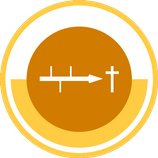 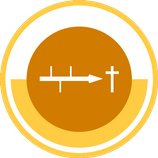 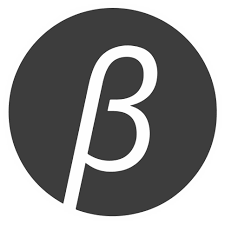 